ΑΝΑΚΟΙΝΩΣΗ ΥΠΟΒΟΛΗΣ ΔΙΚΑΙΟΛΟΓΗΤΙΚΩΝ ΥΠΟΨΗΦΙΩΝΜΕΤΕΓΓΡΑΦΗΣ ΑΚΑΔ. ΕΤΟΥΣ 2020-21 Καλούνται οι επιτυχόντες την μετεγγραφή τους φοιτητές στο Τμήμα Επιστήμης Φυτικής  Παραγωγής του Γεωπονικού Πανεπιστημίου Αθηνών να υποβάλουν για έλεγχο στη Γραμματεία Τμήματος,  τα δικαιολογητικά  τους ταχυδρομικά ή με ταχυμεταφορά , τα οποία αναφέρονται στην ηλεκτρονική αίτηση μετεγγραφής τους,  από 11-12-2020 έως 18-12-2020,  στην διεύθυνση  :   Γραμματεία Τμήματος  Επιστήμης Φυτικής  Παραγωγής Γεωπονικού Πανεπιστημίου Αθηνών , Ιερά Οδός 75 Αθήνα, ΤΚ 11855 ΜετεγγραφήΠροσοχή: Στα δικαιολογητικά περιλαμβάνεται εκτυπωμένη η οριστικοποιημένη ηλεκτρονική αίτηση μετεγγραφής, η οποία πρέπει να φέρει γνήσιο υπογραφής, από αρμόδια αρχή. Επίσης θα πρέπει να αποσταλεί συμπληρωμένη η αίτηση κατάθεσης δικαιολογητικών που επισυνάπτεται.   Τέλος, ενημερώνουμε  τους ενδιαφερόμενους ότι μετά τον έλεγχο των δικαιολογητικών και προκειμένου να ολοκληρωθεί  η εγγραφή τους στα αρχεία του Γεωπονικού Πανεπιστημίου Αθηνών, θα κληθούν με νέα ανακοίνωση να αναρτήσουν  σε ηλεκτρονική πλατφόρμα του ΓΠΑ: α) αστυνομική ταυτότητα 2 όψεων β) φωτογραφία τύπου ταυτότητας (300 Χ 360 pixels,  τύπου jpg και το μέγεθος της να μην υπερβαίνει τα 500 Kbytes)  γ) οριστικοποιημένη ηλεκτρονική αίτηση μετεγγραφής.Γι αυτό, είναι επιβεβλημένο να έχουν σκαναριστεί τα αναφερόμενα α, β και γ δικαιολογητικά, ώστε να είναι διαθέσιμα για την ανάρτηση, όταν θα ενημερωθούν.ΕΛΛΗΝΙΚΗ ΔΗΜΟΚΡΑΤΙΑ
ΓΕΩΠΟΝΙΚΟ ΠΑΝΕΠΙΣΤΗΜΙΟ ΑΘΗΝΩΝ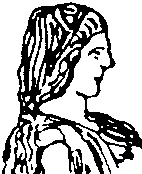 ΣΧΟΛΗ ΕΠΙΣΤΗΜΩΝ ΤΩΝ ΦΥΤΩΝΤΜΗΜΑ ΕΠΙΣΤΗΜΗΣ ΦΥΤΙΚΗΣ ΠΑΡΑΓΩΓΗΣ     ΓΡΑΜΜΑΤΕΙΑ	Ιερά Οδός 75,  118 55  ΑΘΗΝΑe-mail: grfytpar@ aua.grΑθήνα, 11/12/2020